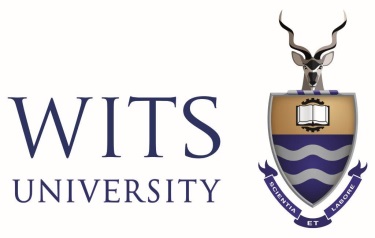 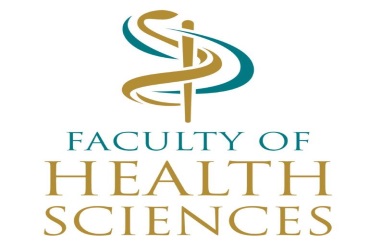 University of the Witwatersrand, JohannesburgFACULTY OF HEALTH SCIENCESApplication for the Iris Ellen Hodges research grants in 2024This application form covers all applications for: 1. Iris Ellen Hodges Cardio-vascular Research Trust, and2. Iris Ellen Hodges Stress and Emotional ProblemsCLOSING DATE: 23 February 2024GUIDELINES FOR APPLICANTS:Please read and follow these guidelines carefully.Applications will only be considered if they are correctly completed in keeping with the requested information.Applications will be ranked according to clarity of presentation, motivation of the research being contemplated, description of the hypotheses or objectives being investigated, the methodology being utilized and the detailed budget being applied for.Applications will only be considered from established researchers, who are members/ joint members of staff of the Faculty of Health Sciences at the University of the Witwatersrand.Please note that the amount of funding available for disbursement in 2024 will be dependent on the allocated budget from the University and the FRO.Complete this form to apply for one of the grants listed on the following page. Only one project application will be considered from an individual.The Iris Ellen Hodges Trust grants are intended to support more established researchers with larger grants than are available from the FRC grants. The research areas must be in the fields of cardiovascular research or stress related research. Grant amounts from Iris Ellen Hodges may be up to R50,000.Note that staff must apply to the NRF or MRC for individual grants if they are eligible to do so before funding will be made available from Faculty sources. The applicant must indicate in the application whether or not he/she has applied to the NRF or MRC and if not the reasons for not applying must be given. Applicants must indicate any grants that have been received or applied for (but whose outcome is not known) for the year of application for any of the applicant’s research, as this may influence whether or not an award is made. Please complete this form electronically. No hand-written applications will be accepted. Submit the electronic copy of the application to Mr M. Meela – Research.Health@wits.ac.za.None of these grants supports conference travel or training courses, although one may apply for funding of travel for field trips, use of facilities elsewhere, or other activities related to data collection, rather than presentation of research data. Travel between or to the formal Johannesburg teaching hospitals will not be considered in requests for travel funding. There is a separate form, available from the Faculty Research Office, for applications for conference travel funds. If the applicant is normally resident outside of Johannesburg, transport to and from home (country of origin) will not be considered.Grants do not provide funding for the preparation of research reports, binding of theses, library charges, making copies of articles, Article Processing Charges, etc. and funding for statistical support will only be considered if well motivated and not available through the biostatistical services within the Faculty Research Office. The Committee believes that most statistical analyses should be done by the applicant, and if not then the FRO has biostatisticians to assist researchers. Applications for the funding of computers and statistical programmes are normally not considered. If requested, these must be strongly motivated for.Applicants must provide succinct and clear information on the rationale for the study, the aims, objectives and the methods to be employed. Inadequate information will result in the funding request not being approved.Budget requests must be well motivated with a clear indication of the items and costs of the items being applied for. A blanket amount for running expenses will not be acceptable. Clear motivations for travel or assistance costs must be included where appropriate.  University of the Witwatersrand, JohannesburgFACULTY OF HEALTH SCIENCESApplication for the Iris Ellen Hodges research grants in 2024This application form covers all applications for: 1. Iris Ellen Hodges Cardio-vascular Research Trust, and2. Iris Ellen Hodges Stress and Emotional ProblemsCLOSING DATE: 23 February 2024GUIDELINES FOR APPLICANTS:Please read and follow these guidelines carefully.Applications will only be considered if they are correctly completed in keeping with the requested information.Applications will be ranked according to clarity of presentation, motivation of the research being contemplated, description of the hypotheses or objectives being investigated, the methodology being utilized and the detailed budget being applied for.Applications will only be considered from established researchers, who are members/ joint members of staff of the Faculty of Health Sciences at the University of the Witwatersrand.Please note that the amount of funding available for disbursement in 2024 will be dependent on the allocated budget from the University and the FRO.Complete this form to apply for one of the grants listed on the following page. Only one project application will be considered from an individual.The Iris Ellen Hodges Trust grants are intended to support more established researchers with larger grants than are available from the FRC grants. The research areas must be in the fields of cardiovascular research or stress related research. Grant amounts from Iris Ellen Hodges may be up to R50,000.Note that staff must apply to the NRF or MRC for individual grants if they are eligible to do so before funding will be made available from Faculty sources. The applicant must indicate in the application whether or not he/she has applied to the NRF or MRC and if not the reasons for not applying must be given. Applicants must indicate any grants that have been received or applied for (but whose outcome is not known) for the year of application for any of the applicant’s research, as this may influence whether or not an award is made. Please complete this form electronically. No hand-written applications will be accepted. Submit the electronic copy of the application to Mr M. Meela – Research.Health@wits.ac.za.None of these grants supports conference travel or training courses, although one may apply for funding of travel for field trips, use of facilities elsewhere, or other activities related to data collection, rather than presentation of research data. Travel between or to the formal Johannesburg teaching hospitals will not be considered in requests for travel funding. There is a separate form, available from the Faculty Research Office, for applications for conference travel funds. If the applicant is normally resident outside of Johannesburg, transport to and from home (country of origin) will not be considered.Grants do not provide funding for the preparation of research reports, binding of theses, library charges, making copies of articles, Article Processing Charges, etc. and funding for statistical support will only be considered if well motivated and not available through the biostatistical services within the Faculty Research Office. The Committee believes that most statistical analyses should be done by the applicant, and if not then the FRO has biostatisticians to assist researchers. Applications for the funding of computers and statistical programmes are normally not considered. If requested, these must be strongly motivated for.Applicants must provide succinct and clear information on the rationale for the study, the aims, objectives and the methods to be employed. Inadequate information will result in the funding request not being approved.Budget requests must be well motivated with a clear indication of the items and costs of the items being applied for. A blanket amount for running expenses will not be acceptable. Clear motivations for travel or assistance costs must be included where appropriate.  University of the Witwatersrand, JohannesburgFACULTY OF HEALTH SCIENCESApplication for the Iris Ellen Hodges research grants in 2024This application form covers all applications for: 1. Iris Ellen Hodges Cardio-vascular Research Trust, and2. Iris Ellen Hodges Stress and Emotional ProblemsCLOSING DATE: 23 February 2024GUIDELINES FOR APPLICANTS:Please read and follow these guidelines carefully.Applications will only be considered if they are correctly completed in keeping with the requested information.Applications will be ranked according to clarity of presentation, motivation of the research being contemplated, description of the hypotheses or objectives being investigated, the methodology being utilized and the detailed budget being applied for.Applications will only be considered from established researchers, who are members/ joint members of staff of the Faculty of Health Sciences at the University of the Witwatersrand.Please note that the amount of funding available for disbursement in 2024 will be dependent on the allocated budget from the University and the FRO.Complete this form to apply for one of the grants listed on the following page. Only one project application will be considered from an individual.The Iris Ellen Hodges Trust grants are intended to support more established researchers with larger grants than are available from the FRC grants. The research areas must be in the fields of cardiovascular research or stress related research. Grant amounts from Iris Ellen Hodges may be up to R50,000.Note that staff must apply to the NRF or MRC for individual grants if they are eligible to do so before funding will be made available from Faculty sources. The applicant must indicate in the application whether or not he/she has applied to the NRF or MRC and if not the reasons for not applying must be given. Applicants must indicate any grants that have been received or applied for (but whose outcome is not known) for the year of application for any of the applicant’s research, as this may influence whether or not an award is made. Please complete this form electronically. No hand-written applications will be accepted. Submit the electronic copy of the application to Mr M. Meela – Research.Health@wits.ac.za.None of these grants supports conference travel or training courses, although one may apply for funding of travel for field trips, use of facilities elsewhere, or other activities related to data collection, rather than presentation of research data. Travel between or to the formal Johannesburg teaching hospitals will not be considered in requests for travel funding. There is a separate form, available from the Faculty Research Office, for applications for conference travel funds. If the applicant is normally resident outside of Johannesburg, transport to and from home (country of origin) will not be considered.Grants do not provide funding for the preparation of research reports, binding of theses, library charges, making copies of articles, Article Processing Charges, etc. and funding for statistical support will only be considered if well motivated and not available through the biostatistical services within the Faculty Research Office. The Committee believes that most statistical analyses should be done by the applicant, and if not then the FRO has biostatisticians to assist researchers. Applications for the funding of computers and statistical programmes are normally not considered. If requested, these must be strongly motivated for.Applicants must provide succinct and clear information on the rationale for the study, the aims, objectives and the methods to be employed. Inadequate information will result in the funding request not being approved.Budget requests must be well motivated with a clear indication of the items and costs of the items being applied for. A blanket amount for running expenses will not be acceptable. Clear motivations for travel or assistance costs must be included where appropriate.  University of the Witwatersrand, JohannesburgFACULTY OF HEALTH SCIENCESApplication for the Iris Ellen Hodges research grants in 2024This application form covers all applications for: 1. Iris Ellen Hodges Cardio-vascular Research Trust, and2. Iris Ellen Hodges Stress and Emotional ProblemsCLOSING DATE: 23 February 2024GUIDELINES FOR APPLICANTS:Please read and follow these guidelines carefully.Applications will only be considered if they are correctly completed in keeping with the requested information.Applications will be ranked according to clarity of presentation, motivation of the research being contemplated, description of the hypotheses or objectives being investigated, the methodology being utilized and the detailed budget being applied for.Applications will only be considered from established researchers, who are members/ joint members of staff of the Faculty of Health Sciences at the University of the Witwatersrand.Please note that the amount of funding available for disbursement in 2024 will be dependent on the allocated budget from the University and the FRO.Complete this form to apply for one of the grants listed on the following page. Only one project application will be considered from an individual.The Iris Ellen Hodges Trust grants are intended to support more established researchers with larger grants than are available from the FRC grants. The research areas must be in the fields of cardiovascular research or stress related research. Grant amounts from Iris Ellen Hodges may be up to R50,000.Note that staff must apply to the NRF or MRC for individual grants if they are eligible to do so before funding will be made available from Faculty sources. The applicant must indicate in the application whether or not he/she has applied to the NRF or MRC and if not the reasons for not applying must be given. Applicants must indicate any grants that have been received or applied for (but whose outcome is not known) for the year of application for any of the applicant’s research, as this may influence whether or not an award is made. Please complete this form electronically. No hand-written applications will be accepted. Submit the electronic copy of the application to Mr M. Meela – Research.Health@wits.ac.za.None of these grants supports conference travel or training courses, although one may apply for funding of travel for field trips, use of facilities elsewhere, or other activities related to data collection, rather than presentation of research data. Travel between or to the formal Johannesburg teaching hospitals will not be considered in requests for travel funding. There is a separate form, available from the Faculty Research Office, for applications for conference travel funds. If the applicant is normally resident outside of Johannesburg, transport to and from home (country of origin) will not be considered.Grants do not provide funding for the preparation of research reports, binding of theses, library charges, making copies of articles, Article Processing Charges, etc. and funding for statistical support will only be considered if well motivated and not available through the biostatistical services within the Faculty Research Office. The Committee believes that most statistical analyses should be done by the applicant, and if not then the FRO has biostatisticians to assist researchers. Applications for the funding of computers and statistical programmes are normally not considered. If requested, these must be strongly motivated for.Applicants must provide succinct and clear information on the rationale for the study, the aims, objectives and the methods to be employed. Inadequate information will result in the funding request not being approved.Budget requests must be well motivated with a clear indication of the items and costs of the items being applied for. A blanket amount for running expenses will not be acceptable. Clear motivations for travel or assistance costs must be included where appropriate.  University of the Witwatersrand, JohannesburgFACULTY OF HEALTH SCIENCESApplication for the Iris Ellen Hodges research grants in 2024This application form covers all applications for: 1. Iris Ellen Hodges Cardio-vascular Research Trust, and2. Iris Ellen Hodges Stress and Emotional ProblemsCLOSING DATE: 23 February 2024GUIDELINES FOR APPLICANTS:Please read and follow these guidelines carefully.Applications will only be considered if they are correctly completed in keeping with the requested information.Applications will be ranked according to clarity of presentation, motivation of the research being contemplated, description of the hypotheses or objectives being investigated, the methodology being utilized and the detailed budget being applied for.Applications will only be considered from established researchers, who are members/ joint members of staff of the Faculty of Health Sciences at the University of the Witwatersrand.Please note that the amount of funding available for disbursement in 2024 will be dependent on the allocated budget from the University and the FRO.Complete this form to apply for one of the grants listed on the following page. Only one project application will be considered from an individual.The Iris Ellen Hodges Trust grants are intended to support more established researchers with larger grants than are available from the FRC grants. The research areas must be in the fields of cardiovascular research or stress related research. Grant amounts from Iris Ellen Hodges may be up to R50,000.Note that staff must apply to the NRF or MRC for individual grants if they are eligible to do so before funding will be made available from Faculty sources. The applicant must indicate in the application whether or not he/she has applied to the NRF or MRC and if not the reasons for not applying must be given. Applicants must indicate any grants that have been received or applied for (but whose outcome is not known) for the year of application for any of the applicant’s research, as this may influence whether or not an award is made. Please complete this form electronically. No hand-written applications will be accepted. Submit the electronic copy of the application to Mr M. Meela – Research.Health@wits.ac.za.None of these grants supports conference travel or training courses, although one may apply for funding of travel for field trips, use of facilities elsewhere, or other activities related to data collection, rather than presentation of research data. Travel between or to the formal Johannesburg teaching hospitals will not be considered in requests for travel funding. There is a separate form, available from the Faculty Research Office, for applications for conference travel funds. If the applicant is normally resident outside of Johannesburg, transport to and from home (country of origin) will not be considered.Grants do not provide funding for the preparation of research reports, binding of theses, library charges, making copies of articles, Article Processing Charges, etc. and funding for statistical support will only be considered if well motivated and not available through the biostatistical services within the Faculty Research Office. The Committee believes that most statistical analyses should be done by the applicant, and if not then the FRO has biostatisticians to assist researchers. Applications for the funding of computers and statistical programmes are normally not considered. If requested, these must be strongly motivated for.Applicants must provide succinct and clear information on the rationale for the study, the aims, objectives and the methods to be employed. Inadequate information will result in the funding request not being approved.Budget requests must be well motivated with a clear indication of the items and costs of the items being applied for. A blanket amount for running expenses will not be acceptable. Clear motivations for travel or assistance costs must be included where appropriate.  University of the Witwatersrand, JohannesburgFACULTY OF HEALTH SCIENCESApplication for the Iris Ellen Hodges research grants in 2024This application form covers all applications for: 1. Iris Ellen Hodges Cardio-vascular Research Trust, and2. Iris Ellen Hodges Stress and Emotional ProblemsCLOSING DATE: 23 February 2024GUIDELINES FOR APPLICANTS:Please read and follow these guidelines carefully.Applications will only be considered if they are correctly completed in keeping with the requested information.Applications will be ranked according to clarity of presentation, motivation of the research being contemplated, description of the hypotheses or objectives being investigated, the methodology being utilized and the detailed budget being applied for.Applications will only be considered from established researchers, who are members/ joint members of staff of the Faculty of Health Sciences at the University of the Witwatersrand.Please note that the amount of funding available for disbursement in 2024 will be dependent on the allocated budget from the University and the FRO.Complete this form to apply for one of the grants listed on the following page. Only one project application will be considered from an individual.The Iris Ellen Hodges Trust grants are intended to support more established researchers with larger grants than are available from the FRC grants. The research areas must be in the fields of cardiovascular research or stress related research. Grant amounts from Iris Ellen Hodges may be up to R50,000.Note that staff must apply to the NRF or MRC for individual grants if they are eligible to do so before funding will be made available from Faculty sources. The applicant must indicate in the application whether or not he/she has applied to the NRF or MRC and if not the reasons for not applying must be given. Applicants must indicate any grants that have been received or applied for (but whose outcome is not known) for the year of application for any of the applicant’s research, as this may influence whether or not an award is made. Please complete this form electronically. No hand-written applications will be accepted. Submit the electronic copy of the application to Mr M. Meela – Research.Health@wits.ac.za.None of these grants supports conference travel or training courses, although one may apply for funding of travel for field trips, use of facilities elsewhere, or other activities related to data collection, rather than presentation of research data. Travel between or to the formal Johannesburg teaching hospitals will not be considered in requests for travel funding. There is a separate form, available from the Faculty Research Office, for applications for conference travel funds. If the applicant is normally resident outside of Johannesburg, transport to and from home (country of origin) will not be considered.Grants do not provide funding for the preparation of research reports, binding of theses, library charges, making copies of articles, Article Processing Charges, etc. and funding for statistical support will only be considered if well motivated and not available through the biostatistical services within the Faculty Research Office. The Committee believes that most statistical analyses should be done by the applicant, and if not then the FRO has biostatisticians to assist researchers. Applications for the funding of computers and statistical programmes are normally not considered. If requested, these must be strongly motivated for.Applicants must provide succinct and clear information on the rationale for the study, the aims, objectives and the methods to be employed. Inadequate information will result in the funding request not being approved.Budget requests must be well motivated with a clear indication of the items and costs of the items being applied for. A blanket amount for running expenses will not be acceptable. Clear motivations for travel or assistance costs must be included where appropriate.  University of the Witwatersrand, JohannesburgFACULTY OF HEALTH SCIENCESApplication for the Iris Ellen Hodges research grants in 2024This application form covers all applications for: 1. Iris Ellen Hodges Cardio-vascular Research Trust, and2. Iris Ellen Hodges Stress and Emotional ProblemsCLOSING DATE: 23 February 2024GUIDELINES FOR APPLICANTS:Please read and follow these guidelines carefully.Applications will only be considered if they are correctly completed in keeping with the requested information.Applications will be ranked according to clarity of presentation, motivation of the research being contemplated, description of the hypotheses or objectives being investigated, the methodology being utilized and the detailed budget being applied for.Applications will only be considered from established researchers, who are members/ joint members of staff of the Faculty of Health Sciences at the University of the Witwatersrand.Please note that the amount of funding available for disbursement in 2024 will be dependent on the allocated budget from the University and the FRO.Complete this form to apply for one of the grants listed on the following page. Only one project application will be considered from an individual.The Iris Ellen Hodges Trust grants are intended to support more established researchers with larger grants than are available from the FRC grants. The research areas must be in the fields of cardiovascular research or stress related research. Grant amounts from Iris Ellen Hodges may be up to R50,000.Note that staff must apply to the NRF or MRC for individual grants if they are eligible to do so before funding will be made available from Faculty sources. The applicant must indicate in the application whether or not he/she has applied to the NRF or MRC and if not the reasons for not applying must be given. Applicants must indicate any grants that have been received or applied for (but whose outcome is not known) for the year of application for any of the applicant’s research, as this may influence whether or not an award is made. Please complete this form electronically. No hand-written applications will be accepted. Submit the electronic copy of the application to Mr M. Meela – Research.Health@wits.ac.za.None of these grants supports conference travel or training courses, although one may apply for funding of travel for field trips, use of facilities elsewhere, or other activities related to data collection, rather than presentation of research data. Travel between or to the formal Johannesburg teaching hospitals will not be considered in requests for travel funding. There is a separate form, available from the Faculty Research Office, for applications for conference travel funds. If the applicant is normally resident outside of Johannesburg, transport to and from home (country of origin) will not be considered.Grants do not provide funding for the preparation of research reports, binding of theses, library charges, making copies of articles, Article Processing Charges, etc. and funding for statistical support will only be considered if well motivated and not available through the biostatistical services within the Faculty Research Office. The Committee believes that most statistical analyses should be done by the applicant, and if not then the FRO has biostatisticians to assist researchers. Applications for the funding of computers and statistical programmes are normally not considered. If requested, these must be strongly motivated for.Applicants must provide succinct and clear information on the rationale for the study, the aims, objectives and the methods to be employed. Inadequate information will result in the funding request not being approved.Budget requests must be well motivated with a clear indication of the items and costs of the items being applied for. A blanket amount for running expenses will not be acceptable. Clear motivations for travel or assistance costs must be included where appropriate.  University of the Witwatersrand, JohannesburgFACULTY OF HEALTH SCIENCESApplication for the Iris Ellen Hodges research grants in 2024This application form covers all applications for: 1. Iris Ellen Hodges Cardio-vascular Research Trust, and2. Iris Ellen Hodges Stress and Emotional ProblemsCLOSING DATE: 23 February 2024GUIDELINES FOR APPLICANTS:Please read and follow these guidelines carefully.Applications will only be considered if they are correctly completed in keeping with the requested information.Applications will be ranked according to clarity of presentation, motivation of the research being contemplated, description of the hypotheses or objectives being investigated, the methodology being utilized and the detailed budget being applied for.Applications will only be considered from established researchers, who are members/ joint members of staff of the Faculty of Health Sciences at the University of the Witwatersrand.Please note that the amount of funding available for disbursement in 2024 will be dependent on the allocated budget from the University and the FRO.Complete this form to apply for one of the grants listed on the following page. Only one project application will be considered from an individual.The Iris Ellen Hodges Trust grants are intended to support more established researchers with larger grants than are available from the FRC grants. The research areas must be in the fields of cardiovascular research or stress related research. Grant amounts from Iris Ellen Hodges may be up to R50,000.Note that staff must apply to the NRF or MRC for individual grants if they are eligible to do so before funding will be made available from Faculty sources. The applicant must indicate in the application whether or not he/she has applied to the NRF or MRC and if not the reasons for not applying must be given. Applicants must indicate any grants that have been received or applied for (but whose outcome is not known) for the year of application for any of the applicant’s research, as this may influence whether or not an award is made. Please complete this form electronically. No hand-written applications will be accepted. Submit the electronic copy of the application to Mr M. Meela – Research.Health@wits.ac.za.None of these grants supports conference travel or training courses, although one may apply for funding of travel for field trips, use of facilities elsewhere, or other activities related to data collection, rather than presentation of research data. Travel between or to the formal Johannesburg teaching hospitals will not be considered in requests for travel funding. There is a separate form, available from the Faculty Research Office, for applications for conference travel funds. If the applicant is normally resident outside of Johannesburg, transport to and from home (country of origin) will not be considered.Grants do not provide funding for the preparation of research reports, binding of theses, library charges, making copies of articles, Article Processing Charges, etc. and funding for statistical support will only be considered if well motivated and not available through the biostatistical services within the Faculty Research Office. The Committee believes that most statistical analyses should be done by the applicant, and if not then the FRO has biostatisticians to assist researchers. Applications for the funding of computers and statistical programmes are normally not considered. If requested, these must be strongly motivated for.Applicants must provide succinct and clear information on the rationale for the study, the aims, objectives and the methods to be employed. Inadequate information will result in the funding request not being approved.Budget requests must be well motivated with a clear indication of the items and costs of the items being applied for. A blanket amount for running expenses will not be acceptable. Clear motivations for travel or assistance costs must be included where appropriate.  Mark in the table below the grant(s) which you wish to apply for.Mark in the table below the grant(s) which you wish to apply for.Mark in the table below the grant(s) which you wish to apply for.Mark in the table below the grant(s) which you wish to apply for.Mark in the table below the grant(s) which you wish to apply for.Mark in the table below the grant(s) which you wish to apply for.Mark in the table below the grant(s) which you wish to apply for.Mark in the table below the grant(s) which you wish to apply for.Iris Ellen Hodges Cardio-vascular Research TrustIris Ellen Hodges Cardio-vascular Research TrustIris Ellen Hodges Cardio-vascular Research TrustIris Ellen Hodges Cardio-vascular Research TrustIris Ellen Hodges Cardio-vascular Research TrustIris Ellen Hodges Cardio-vascular Research TrustIris Ellen Hodges Cardio-vascular Research TrustIris Ellen Hodges Trust – Stress and Emotional ProblemsIris Ellen Hodges Trust – Stress and Emotional ProblemsIris Ellen Hodges Trust – Stress and Emotional ProblemsIris Ellen Hodges Trust – Stress and Emotional ProblemsIris Ellen Hodges Trust – Stress and Emotional ProblemsIris Ellen Hodges Trust – Stress and Emotional ProblemsIris Ellen Hodges Trust – Stress and Emotional ProblemsHave you previously received funding from any of these grants?Have you previously received funding from any of these grants?Have you previously received funding from any of these grants?Have you previously received funding from any of these grants?Have you previously received funding from any of these grants?Have you previously received funding from any of these grants?Have you previously received funding from any of these grants?Have you previously received funding from any of these grants?YesNoIf yes, indicate the most recent year for which you received funding:If yes, indicate the most recent year for which you received funding:If yes, indicate the most recent year for which you received funding:If yes, indicate the most recent year for which you received funding:If you have received funding previously, please state grant, all years for which funding was received, and amounts awarded below. Please attach a progress report to the application, if funding had been received from the Fund in the previous two years.If you have received funding previously, please state grant, all years for which funding was received, and amounts awarded below. Please attach a progress report to the application, if funding had been received from the Fund in the previous two years.If you have received funding previously, please state grant, all years for which funding was received, and amounts awarded below. Please attach a progress report to the application, if funding had been received from the Fund in the previous two years.If you have received funding previously, please state grant, all years for which funding was received, and amounts awarded below. Please attach a progress report to the application, if funding had been received from the Fund in the previous two years.If you have received funding previously, please state grant, all years for which funding was received, and amounts awarded below. Please attach a progress report to the application, if funding had been received from the Fund in the previous two years.If you have received funding previously, please state grant, all years for which funding was received, and amounts awarded below. Please attach a progress report to the application, if funding had been received from the Fund in the previous two years.If you have received funding previously, please state grant, all years for which funding was received, and amounts awarded below. Please attach a progress report to the application, if funding had been received from the Fund in the previous two years.If you have received funding previously, please state grant, all years for which funding was received, and amounts awarded below. Please attach a progress report to the application, if funding had been received from the Fund in the previous two years.GrantGrantGrantGrantGrantYearAmount awardedAmount awardedSECTION 1 – BIOGRAPHICALSECTION 1 – BIOGRAPHICALSECTION 1 – BIOGRAPHICALSECTION 1 – BIOGRAPHICALSECTION 1 – BIOGRAPHICALSECTION 1 – BIOGRAPHICALAll ApplicantsAll ApplicantsAll ApplicantsAll ApplicantsAll ApplicantsAll ApplicantsFamily nameFamily nameGiven namesGiven namesTitleTitleCurrent position in UniversityTelephone numberTelephone numberFax numberFax numberCell numberCell numberE-mail addressE-mail addressSchoolSchoolDepartmentDepartmentHospital (if applicable)Hospital (if applicable)Physical Address (Office)Physical Address (Office)Academic qualificationsAcademic qualificationsAcademic qualificationsAcademic qualificationsAcademic qualificationsAcademic qualificationsDegree(s)/diploma(s)University/InstitutionUniversity/InstitutionUniversity/InstitutionUniversity/InstitutionYear of graduation1.2. Staff applicants (to be completed by all staff at lecturer/ researcher level or above, including joint or honorary appointees)1.2. Staff applicants (to be completed by all staff at lecturer/ researcher level or above, including joint or honorary appointees)1.2. Staff applicants (to be completed by all staff at lecturer/ researcher level or above, including joint or honorary appointees)1.2. Staff applicants (to be completed by all staff at lecturer/ researcher level or above, including joint or honorary appointees)1.2. Staff applicants (to be completed by all staff at lecturer/ researcher level or above, including joint or honorary appointees)1.2. Staff applicants (to be completed by all staff at lecturer/ researcher level or above, including joint or honorary appointees)1.2. Staff applicants (to be completed by all staff at lecturer/ researcher level or above, including joint or honorary appointees)1.2. Staff applicants (to be completed by all staff at lecturer/ researcher level or above, including joint or honorary appointees)1.2. Staff applicants (to be completed by all staff at lecturer/ researcher level or above, including joint or honorary appointees)1.2. Staff applicants (to be completed by all staff at lecturer/ researcher level or above, including joint or honorary appointees)1.2. Staff applicants (to be completed by all staff at lecturer/ researcher level or above, including joint or honorary appointees)1.2. Staff applicants (to be completed by all staff at lecturer/ researcher level or above, including joint or honorary appointees)1.2. Staff applicants (to be completed by all staff at lecturer/ researcher level or above, including joint or honorary appointees)Staff numberStaff numberStaff numberStaff numberStaff numberSchoolSchoolSchoolSchoolSchoolDepartmentDepartmentDepartmentDepartmentDepartmentFirst year of appointmentFirst year of appointmentFirst year of appointmentFirst year of appointmentFirst year of appointmentCurrent position with date of appointmentCurrent position with date of appointmentCurrent position with date of appointmentCurrent position with date of appointmentCurrent position with date of appointmentJoint staffJoint staffJoint staffJoint staffJoint staffYesYesNoNoIf “Yes”, other employerIf “Yes”, other employerIf “Yes”, other employerIf “Yes”, other employerIf “Yes”, other employerMember of a research entity (e.g. Group, Unit or Programme) formally recognised by University Research Committee or Faculty Research CommitteeMember of a research entity (e.g. Group, Unit or Programme) formally recognised by University Research Committee or Faculty Research CommitteeMember of a research entity (e.g. Group, Unit or Programme) formally recognised by University Research Committee or Faculty Research CommitteeMember of a research entity (e.g. Group, Unit or Programme) formally recognised by University Research Committee or Faculty Research CommitteeMember of a research entity (e.g. Group, Unit or Programme) formally recognised by University Research Committee or Faculty Research CommitteeMember of a research entity (e.g. Group, Unit or Programme) formally recognised by University Research Committee or Faculty Research CommitteeMember of a research entity (e.g. Group, Unit or Programme) formally recognised by University Research Committee or Faculty Research CommitteeMember of a research entity (e.g. Group, Unit or Programme) formally recognised by University Research Committee or Faculty Research CommitteeMember of a research entity (e.g. Group, Unit or Programme) formally recognised by University Research Committee or Faculty Research CommitteeMember of a research entity (e.g. Group, Unit or Programme) formally recognised by University Research Committee or Faculty Research CommitteeMember of a research entity (e.g. Group, Unit or Programme) formally recognised by University Research Committee or Faculty Research CommitteeMember of a research entity (e.g. Group, Unit or Programme) formally recognised by University Research Committee or Faculty Research CommitteeMember of a research entity (e.g. Group, Unit or Programme) formally recognised by University Research Committee or Faculty Research CommitteeYesNoIf “Yes”, please provideIf “Yes”, please provideIf “Yes”, please provideIf “Yes”, please provideIf “Yes”, please provideIf “Yes”, please provideIf “Yes”, please provideIf “Yes”, please provideIf “Yes”, please provideIf “Yes”, please provideIf “Yes”, please provideIf “Yes”, please provideIf “Yes”, please provideName of entityName of entityName of entityHead of entityHead of entityHead of entityOccupation since graduation (including posts at this University)Occupation since graduation (including posts at this University)Occupation since graduation (including posts at this University)Occupation since graduation (including posts at this University)Occupation since graduation (including posts at this University)Occupation since graduation (including posts at this University)Occupation since graduation (including posts at this University)Occupation since graduation (including posts at this University)Occupation since graduation (including posts at this University)Occupation since graduation (including posts at this University)Occupation since graduation (including posts at this University)Occupation since graduation (including posts at this University)Occupation since graduation (including posts at this University)Year(s)Year(s)Name of employerName of employerName of employerName of employerName of employerName of employerName of employerName of employerName of employerPosition heldPosition heldSECTION 2 – RECENT RESEARCH OUTPUTSECTION 2 – RECENT RESEARCH OUTPUTIn support of your application, please provide in the table below a list of research publications, conferences to which you personally contributed (i.e. personally presented a paper or poster, or chaired a session etc.), details (names, degrees, year of graduation) of doctoral and masters students who have graduated under your supervision, and any other relevant and assessable research outputs, for the last three years (2021 – 2023) only. (The Committee will make adjustments for researchers at the beginning of their research career; students will not be expected to have many outputs)In support of your application, please provide in the table below a list of research publications, conferences to which you personally contributed (i.e. personally presented a paper or poster, or chaired a session etc.), details (names, degrees, year of graduation) of doctoral and masters students who have graduated under your supervision, and any other relevant and assessable research outputs, for the last three years (2021 – 2023) only. (The Committee will make adjustments for researchers at the beginning of their research career; students will not be expected to have many outputs)If you have no relevant research outputs yet, tick this boxSECTION 3 - PROJECT DESCRIPTION(Font case for Section 3 not less than 10-point)SECTION 3 - PROJECT DESCRIPTION(Font case for Section 3 not less than 10-point)SECTION 3 - PROJECT DESCRIPTION(Font case for Section 3 not less than 10-point)SECTION 3 - PROJECT DESCRIPTION(Font case for Section 3 not less than 10-point)SECTION 3 - PROJECT DESCRIPTION(Font case for Section 3 not less than 10-point)SECTION 3 - PROJECT DESCRIPTION(Font case for Section 3 not less than 10-point)SECTION 3 - PROJECT DESCRIPTION(Font case for Section 3 not less than 10-point)SECTION 3 - PROJECT DESCRIPTION(Font case for Section 3 not less than 10-point)SECTION 3 - PROJECT DESCRIPTION(Font case for Section 3 not less than 10-point)SECTION 3 - PROJECT DESCRIPTION(Font case for Section 3 not less than 10-point)SECTION 3 - PROJECT DESCRIPTION(Font case for Section 3 not less than 10-point)SECTION 3 - PROJECT DESCRIPTION(Font case for Section 3 not less than 10-point)Project titleProject titleProject titleMain aim/s of the project: (Not more than 200 words)Main aim/s of the project: (Not more than 200 words)Main aim/s of the project: (Not more than 200 words)Main aim/s of the project: (Not more than 200 words)Main aim/s of the project: (Not more than 200 words)Main aim/s of the project: (Not more than 200 words)Main aim/s of the project: (Not more than 200 words)Main aim/s of the project: (Not more than 200 words)Main aim/s of the project: (Not more than 200 words)Main aim/s of the project: (Not more than 200 words)Main aim/s of the project: (Not more than 200 words)Main aim/s of the project: (Not more than 200 words)Where will the research be carried outWhere will the research be carried outWhere will the research be carried outWhere will the research be carried outWhere will the research be carried outWhere will the research be carried outWhere will the research be carried outWhere will the research be carried outWhere will the research be carried outWhere will the research be carried outWhere will the research be carried outWhere will the research be carried outHave you applied to the NRF or MRC for funding for this project for 2024Have you applied to the NRF or MRC for funding for this project for 2024Have you applied to the NRF or MRC for funding for this project for 2024Have you applied to the NRF or MRC for funding for this project for 2024Have you applied to the NRF or MRC for funding for this project for 2024Have you applied to the NRF or MRC for funding for this project for 2024Have you applied to the NRF or MRC for funding for this project for 2024Have you applied to the NRF or MRC for funding for this project for 2024Have you applied to the NRF or MRC for funding for this project for 2024Have you applied to the NRF or MRC for funding for this project for 2024Have you applied to the NRF or MRC for funding for this project for 2024Have you applied to the NRF or MRC for funding for this project for 2024YesNoNoTo which agency did you applyIf you answered No to the question above, please provide reasons why you did not applyIf you answered No to the question above, please provide reasons why you did not applyIf you answered No to the question above, please provide reasons why you did not applyIf you answered No to the question above, please provide reasons why you did not applyIf you answered No to the question above, please provide reasons why you did not applyIf you answered No to the question above, please provide reasons why you did not applyIf you answered No to the question above, please provide reasons why you did not applyIf you answered No to the question above, please provide reasons why you did not applyIf you answered No to the question above, please provide reasons why you did not applyIf you answered No to the question above, please provide reasons why you did not applyIf you answered No to the question above, please provide reasons why you did not applyIf you answered No to the question above, please provide reasons why you did not apply3.1. Project description. Is this a new project?           3.1. Project description. Is this a new project?           3.1. Project description. Is this a new project?           3.1. Project description. Is this a new project?           3.1. Project description. Is this a new project?           3.1. Project description. Is this a new project?           3.1. Project description. Is this a new project?           YesNo(Please note that reviewers will pay particular attention to the proposal, and require that the methodology to be employed is clearly outlined. Please complete the following sections for all projects)(Please note that reviewers will pay particular attention to the proposal, and require that the methodology to be employed is clearly outlined. Please complete the following sections for all projects)(Please note that reviewers will pay particular attention to the proposal, and require that the methodology to be employed is clearly outlined. Please complete the following sections for all projects)(Please note that reviewers will pay particular attention to the proposal, and require that the methodology to be employed is clearly outlined. Please complete the following sections for all projects)(Please note that reviewers will pay particular attention to the proposal, and require that the methodology to be employed is clearly outlined. Please complete the following sections for all projects)(Please note that reviewers will pay particular attention to the proposal, and require that the methodology to be employed is clearly outlined. Please complete the following sections for all projects)(Please note that reviewers will pay particular attention to the proposal, and require that the methodology to be employed is clearly outlined. Please complete the following sections for all projects)(Please note that reviewers will pay particular attention to the proposal, and require that the methodology to be employed is clearly outlined. Please complete the following sections for all projects)(Please note that reviewers will pay particular attention to the proposal, and require that the methodology to be employed is clearly outlined. Please complete the following sections for all projects)(Please note that reviewers will pay particular attention to the proposal, and require that the methodology to be employed is clearly outlined. Please complete the following sections for all projects)(Please note that reviewers will pay particular attention to the proposal, and require that the methodology to be employed is clearly outlined. Please complete the following sections for all projects)(Please note that reviewers will pay particular attention to the proposal, and require that the methodology to be employed is clearly outlined. Please complete the following sections for all projects)Background (In not more than 300 words explain the background to your project, and justify the scientific basis for doing the project. You should motivate clearly the relevance and importance of the proposed study, as available funds are limited and will be given first to those projects which are well motivated)Background (In not more than 300 words explain the background to your project, and justify the scientific basis for doing the project. You should motivate clearly the relevance and importance of the proposed study, as available funds are limited and will be given first to those projects which are well motivated)Background (In not more than 300 words explain the background to your project, and justify the scientific basis for doing the project. You should motivate clearly the relevance and importance of the proposed study, as available funds are limited and will be given first to those projects which are well motivated)Background (In not more than 300 words explain the background to your project, and justify the scientific basis for doing the project. You should motivate clearly the relevance and importance of the proposed study, as available funds are limited and will be given first to those projects which are well motivated)Background (In not more than 300 words explain the background to your project, and justify the scientific basis for doing the project. You should motivate clearly the relevance and importance of the proposed study, as available funds are limited and will be given first to those projects which are well motivated)Background (In not more than 300 words explain the background to your project, and justify the scientific basis for doing the project. You should motivate clearly the relevance and importance of the proposed study, as available funds are limited and will be given first to those projects which are well motivated)Background (In not more than 300 words explain the background to your project, and justify the scientific basis for doing the project. You should motivate clearly the relevance and importance of the proposed study, as available funds are limited and will be given first to those projects which are well motivated)Background (In not more than 300 words explain the background to your project, and justify the scientific basis for doing the project. You should motivate clearly the relevance and importance of the proposed study, as available funds are limited and will be given first to those projects which are well motivated)Background (In not more than 300 words explain the background to your project, and justify the scientific basis for doing the project. You should motivate clearly the relevance and importance of the proposed study, as available funds are limited and will be given first to those projects which are well motivated)Background (In not more than 300 words explain the background to your project, and justify the scientific basis for doing the project. You should motivate clearly the relevance and importance of the proposed study, as available funds are limited and will be given first to those projects which are well motivated)Background (In not more than 300 words explain the background to your project, and justify the scientific basis for doing the project. You should motivate clearly the relevance and importance of the proposed study, as available funds are limited and will be given first to those projects which are well motivated)Background (In not more than 300 words explain the background to your project, and justify the scientific basis for doing the project. You should motivate clearly the relevance and importance of the proposed study, as available funds are limited and will be given first to those projects which are well motivated)Key background literature references. (Give full bibliographic details for up to five key references)Key background literature references. (Give full bibliographic details for up to five key references)Key background literature references. (Give full bibliographic details for up to five key references)Key background literature references. (Give full bibliographic details for up to five key references)Key background literature references. (Give full bibliographic details for up to five key references)Key background literature references. (Give full bibliographic details for up to five key references)Key background literature references. (Give full bibliographic details for up to five key references)Key background literature references. (Give full bibliographic details for up to five key references)Key background literature references. (Give full bibliographic details for up to five key references)Key background literature references. (Give full bibliographic details for up to five key references)Key background literature references. (Give full bibliographic details for up to five key references)Key background literature references. (Give full bibliographic details for up to five key references)Protocol (In not more than 2 pages, describe how you intend to carry out the project. Please do not refer to an attached protocol or proposal)The methodology must be detailed and include sample size calculations where appropriate. The statistical analyses expected to be used should be outlined. Do not provide the protocol as an appendix.Protocol (In not more than 2 pages, describe how you intend to carry out the project. Please do not refer to an attached protocol or proposal)The methodology must be detailed and include sample size calculations where appropriate. The statistical analyses expected to be used should be outlined. Do not provide the protocol as an appendix.Protocol (In not more than 2 pages, describe how you intend to carry out the project. Please do not refer to an attached protocol or proposal)The methodology must be detailed and include sample size calculations where appropriate. The statistical analyses expected to be used should be outlined. Do not provide the protocol as an appendix.Protocol (In not more than 2 pages, describe how you intend to carry out the project. Please do not refer to an attached protocol or proposal)The methodology must be detailed and include sample size calculations where appropriate. The statistical analyses expected to be used should be outlined. Do not provide the protocol as an appendix.Protocol (In not more than 2 pages, describe how you intend to carry out the project. Please do not refer to an attached protocol or proposal)The methodology must be detailed and include sample size calculations where appropriate. The statistical analyses expected to be used should be outlined. Do not provide the protocol as an appendix.Protocol (In not more than 2 pages, describe how you intend to carry out the project. Please do not refer to an attached protocol or proposal)The methodology must be detailed and include sample size calculations where appropriate. The statistical analyses expected to be used should be outlined. Do not provide the protocol as an appendix.Protocol (In not more than 2 pages, describe how you intend to carry out the project. Please do not refer to an attached protocol or proposal)The methodology must be detailed and include sample size calculations where appropriate. The statistical analyses expected to be used should be outlined. Do not provide the protocol as an appendix.Protocol (In not more than 2 pages, describe how you intend to carry out the project. Please do not refer to an attached protocol or proposal)The methodology must be detailed and include sample size calculations where appropriate. The statistical analyses expected to be used should be outlined. Do not provide the protocol as an appendix.Protocol (In not more than 2 pages, describe how you intend to carry out the project. Please do not refer to an attached protocol or proposal)The methodology must be detailed and include sample size calculations where appropriate. The statistical analyses expected to be used should be outlined. Do not provide the protocol as an appendix.Protocol (In not more than 2 pages, describe how you intend to carry out the project. Please do not refer to an attached protocol or proposal)The methodology must be detailed and include sample size calculations where appropriate. The statistical analyses expected to be used should be outlined. Do not provide the protocol as an appendix.Protocol (In not more than 2 pages, describe how you intend to carry out the project. Please do not refer to an attached protocol or proposal)The methodology must be detailed and include sample size calculations where appropriate. The statistical analyses expected to be used should be outlined. Do not provide the protocol as an appendix.Protocol (In not more than 2 pages, describe how you intend to carry out the project. Please do not refer to an attached protocol or proposal)The methodology must be detailed and include sample size calculations where appropriate. The statistical analyses expected to be used should be outlined. Do not provide the protocol as an appendix.Proposed collaborators (Identify the staff and students who will be working with you on the project, if known. Identify the institutions of any collaborators not from the University of the Witwatersrand).Proposed collaborators (Identify the staff and students who will be working with you on the project, if known. Identify the institutions of any collaborators not from the University of the Witwatersrand).Proposed collaborators (Identify the staff and students who will be working with you on the project, if known. Identify the institutions of any collaborators not from the University of the Witwatersrand).Proposed collaborators (Identify the staff and students who will be working with you on the project, if known. Identify the institutions of any collaborators not from the University of the Witwatersrand).Proposed collaborators (Identify the staff and students who will be working with you on the project, if known. Identify the institutions of any collaborators not from the University of the Witwatersrand).Proposed collaborators (Identify the staff and students who will be working with you on the project, if known. Identify the institutions of any collaborators not from the University of the Witwatersrand).Proposed collaborators (Identify the staff and students who will be working with you on the project, if known. Identify the institutions of any collaborators not from the University of the Witwatersrand).Proposed collaborators (Identify the staff and students who will be working with you on the project, if known. Identify the institutions of any collaborators not from the University of the Witwatersrand).Proposed collaborators (Identify the staff and students who will be working with you on the project, if known. Identify the institutions of any collaborators not from the University of the Witwatersrand).Proposed collaborators (Identify the staff and students who will be working with you on the project, if known. Identify the institutions of any collaborators not from the University of the Witwatersrand).Proposed collaborators (Identify the staff and students who will be working with you on the project, if known. Identify the institutions of any collaborators not from the University of the Witwatersrand).Proposed collaborators (Identify the staff and students who will be working with you on the project, if known. Identify the institutions of any collaborators not from the University of the Witwatersrand).3.2. Renewal of ongoing projectProgress report(Progress report should include all the points outlined below. Failure to provide such information will result in the progress report considered inadequate and may jeopardise the success of your application)All applicants who have received funding from the Iris Ellen Hodges Grants and/or wish to have a second or subsequent year of financial support for an ongoing project are required to submit a progress report with this application. While a progress report may include any other information the applicant considers relevant, it must contain:The original main aim of the project The names of the principal and any other investigators (including students) involved in the studyA list of publications or other formal outputs which have arisen directly out of the work carried out to date and a description of the work carried out to dateDetails of any unforeseen impediments to progress and how these have been or will be surmountedThe name of the grant(s) from which you received funding for the project in 2023An outline of expenditure to date on the project from the grant(s) (6-8 lines would normally be adequate)If the research you have undertaken, in addition to any other outputs, has enhanced the public stature of the University, or contributed to public awareness of research, an indication of how it has done so.A progress report should not normally exceed two A4 pages in length. Attach the progress report as an addendum to this application.3.2. Renewal of ongoing projectProgress report(Progress report should include all the points outlined below. Failure to provide such information will result in the progress report considered inadequate and may jeopardise the success of your application)All applicants who have received funding from the Iris Ellen Hodges Grants and/or wish to have a second or subsequent year of financial support for an ongoing project are required to submit a progress report with this application. While a progress report may include any other information the applicant considers relevant, it must contain:The original main aim of the project The names of the principal and any other investigators (including students) involved in the studyA list of publications or other formal outputs which have arisen directly out of the work carried out to date and a description of the work carried out to dateDetails of any unforeseen impediments to progress and how these have been or will be surmountedThe name of the grant(s) from which you received funding for the project in 2023An outline of expenditure to date on the project from the grant(s) (6-8 lines would normally be adequate)If the research you have undertaken, in addition to any other outputs, has enhanced the public stature of the University, or contributed to public awareness of research, an indication of how it has done so.A progress report should not normally exceed two A4 pages in length. Attach the progress report as an addendum to this application.3.2. Renewal of ongoing projectProgress report(Progress report should include all the points outlined below. Failure to provide such information will result in the progress report considered inadequate and may jeopardise the success of your application)All applicants who have received funding from the Iris Ellen Hodges Grants and/or wish to have a second or subsequent year of financial support for an ongoing project are required to submit a progress report with this application. While a progress report may include any other information the applicant considers relevant, it must contain:The original main aim of the project The names of the principal and any other investigators (including students) involved in the studyA list of publications or other formal outputs which have arisen directly out of the work carried out to date and a description of the work carried out to dateDetails of any unforeseen impediments to progress and how these have been or will be surmountedThe name of the grant(s) from which you received funding for the project in 2023An outline of expenditure to date on the project from the grant(s) (6-8 lines would normally be adequate)If the research you have undertaken, in addition to any other outputs, has enhanced the public stature of the University, or contributed to public awareness of research, an indication of how it has done so.A progress report should not normally exceed two A4 pages in length. Attach the progress report as an addendum to this application.3.2. Renewal of ongoing projectProgress report(Progress report should include all the points outlined below. Failure to provide such information will result in the progress report considered inadequate and may jeopardise the success of your application)All applicants who have received funding from the Iris Ellen Hodges Grants and/or wish to have a second or subsequent year of financial support for an ongoing project are required to submit a progress report with this application. While a progress report may include any other information the applicant considers relevant, it must contain:The original main aim of the project The names of the principal and any other investigators (including students) involved in the studyA list of publications or other formal outputs which have arisen directly out of the work carried out to date and a description of the work carried out to dateDetails of any unforeseen impediments to progress and how these have been or will be surmountedThe name of the grant(s) from which you received funding for the project in 2023An outline of expenditure to date on the project from the grant(s) (6-8 lines would normally be adequate)If the research you have undertaken, in addition to any other outputs, has enhanced the public stature of the University, or contributed to public awareness of research, an indication of how it has done so.A progress report should not normally exceed two A4 pages in length. Attach the progress report as an addendum to this application.3.2. Renewal of ongoing projectProgress report(Progress report should include all the points outlined below. Failure to provide such information will result in the progress report considered inadequate and may jeopardise the success of your application)All applicants who have received funding from the Iris Ellen Hodges Grants and/or wish to have a second or subsequent year of financial support for an ongoing project are required to submit a progress report with this application. While a progress report may include any other information the applicant considers relevant, it must contain:The original main aim of the project The names of the principal and any other investigators (including students) involved in the studyA list of publications or other formal outputs which have arisen directly out of the work carried out to date and a description of the work carried out to dateDetails of any unforeseen impediments to progress and how these have been or will be surmountedThe name of the grant(s) from which you received funding for the project in 2023An outline of expenditure to date on the project from the grant(s) (6-8 lines would normally be adequate)If the research you have undertaken, in addition to any other outputs, has enhanced the public stature of the University, or contributed to public awareness of research, an indication of how it has done so.A progress report should not normally exceed two A4 pages in length. Attach the progress report as an addendum to this application.3.2. Renewal of ongoing projectProgress report(Progress report should include all the points outlined below. Failure to provide such information will result in the progress report considered inadequate and may jeopardise the success of your application)All applicants who have received funding from the Iris Ellen Hodges Grants and/or wish to have a second or subsequent year of financial support for an ongoing project are required to submit a progress report with this application. While a progress report may include any other information the applicant considers relevant, it must contain:The original main aim of the project The names of the principal and any other investigators (including students) involved in the studyA list of publications or other formal outputs which have arisen directly out of the work carried out to date and a description of the work carried out to dateDetails of any unforeseen impediments to progress and how these have been or will be surmountedThe name of the grant(s) from which you received funding for the project in 2023An outline of expenditure to date on the project from the grant(s) (6-8 lines would normally be adequate)If the research you have undertaken, in addition to any other outputs, has enhanced the public stature of the University, or contributed to public awareness of research, an indication of how it has done so.A progress report should not normally exceed two A4 pages in length. Attach the progress report as an addendum to this application.3.2. Renewal of ongoing projectProgress report(Progress report should include all the points outlined below. Failure to provide such information will result in the progress report considered inadequate and may jeopardise the success of your application)All applicants who have received funding from the Iris Ellen Hodges Grants and/or wish to have a second or subsequent year of financial support for an ongoing project are required to submit a progress report with this application. While a progress report may include any other information the applicant considers relevant, it must contain:The original main aim of the project The names of the principal and any other investigators (including students) involved in the studyA list of publications or other formal outputs which have arisen directly out of the work carried out to date and a description of the work carried out to dateDetails of any unforeseen impediments to progress and how these have been or will be surmountedThe name of the grant(s) from which you received funding for the project in 2023An outline of expenditure to date on the project from the grant(s) (6-8 lines would normally be adequate)If the research you have undertaken, in addition to any other outputs, has enhanced the public stature of the University, or contributed to public awareness of research, an indication of how it has done so.A progress report should not normally exceed two A4 pages in length. Attach the progress report as an addendum to this application.3.2. Renewal of ongoing projectProgress report(Progress report should include all the points outlined below. Failure to provide such information will result in the progress report considered inadequate and may jeopardise the success of your application)All applicants who have received funding from the Iris Ellen Hodges Grants and/or wish to have a second or subsequent year of financial support for an ongoing project are required to submit a progress report with this application. While a progress report may include any other information the applicant considers relevant, it must contain:The original main aim of the project The names of the principal and any other investigators (including students) involved in the studyA list of publications or other formal outputs which have arisen directly out of the work carried out to date and a description of the work carried out to dateDetails of any unforeseen impediments to progress and how these have been or will be surmountedThe name of the grant(s) from which you received funding for the project in 2023An outline of expenditure to date on the project from the grant(s) (6-8 lines would normally be adequate)If the research you have undertaken, in addition to any other outputs, has enhanced the public stature of the University, or contributed to public awareness of research, an indication of how it has done so.A progress report should not normally exceed two A4 pages in length. Attach the progress report as an addendum to this application.3.2. Renewal of ongoing projectProgress report(Progress report should include all the points outlined below. Failure to provide such information will result in the progress report considered inadequate and may jeopardise the success of your application)All applicants who have received funding from the Iris Ellen Hodges Grants and/or wish to have a second or subsequent year of financial support for an ongoing project are required to submit a progress report with this application. While a progress report may include any other information the applicant considers relevant, it must contain:The original main aim of the project The names of the principal and any other investigators (including students) involved in the studyA list of publications or other formal outputs which have arisen directly out of the work carried out to date and a description of the work carried out to dateDetails of any unforeseen impediments to progress and how these have been or will be surmountedThe name of the grant(s) from which you received funding for the project in 2023An outline of expenditure to date on the project from the grant(s) (6-8 lines would normally be adequate)If the research you have undertaken, in addition to any other outputs, has enhanced the public stature of the University, or contributed to public awareness of research, an indication of how it has done so.A progress report should not normally exceed two A4 pages in length. Attach the progress report as an addendum to this application.3.2. Renewal of ongoing projectProgress report(Progress report should include all the points outlined below. Failure to provide such information will result in the progress report considered inadequate and may jeopardise the success of your application)All applicants who have received funding from the Iris Ellen Hodges Grants and/or wish to have a second or subsequent year of financial support for an ongoing project are required to submit a progress report with this application. While a progress report may include any other information the applicant considers relevant, it must contain:The original main aim of the project The names of the principal and any other investigators (including students) involved in the studyA list of publications or other formal outputs which have arisen directly out of the work carried out to date and a description of the work carried out to dateDetails of any unforeseen impediments to progress and how these have been or will be surmountedThe name of the grant(s) from which you received funding for the project in 2023An outline of expenditure to date on the project from the grant(s) (6-8 lines would normally be adequate)If the research you have undertaken, in addition to any other outputs, has enhanced the public stature of the University, or contributed to public awareness of research, an indication of how it has done so.A progress report should not normally exceed two A4 pages in length. Attach the progress report as an addendum to this application.3.2. Renewal of ongoing projectProgress report(Progress report should include all the points outlined below. Failure to provide such information will result in the progress report considered inadequate and may jeopardise the success of your application)All applicants who have received funding from the Iris Ellen Hodges Grants and/or wish to have a second or subsequent year of financial support for an ongoing project are required to submit a progress report with this application. While a progress report may include any other information the applicant considers relevant, it must contain:The original main aim of the project The names of the principal and any other investigators (including students) involved in the studyA list of publications or other formal outputs which have arisen directly out of the work carried out to date and a description of the work carried out to dateDetails of any unforeseen impediments to progress and how these have been or will be surmountedThe name of the grant(s) from which you received funding for the project in 2023An outline of expenditure to date on the project from the grant(s) (6-8 lines would normally be adequate)If the research you have undertaken, in addition to any other outputs, has enhanced the public stature of the University, or contributed to public awareness of research, an indication of how it has done so.A progress report should not normally exceed two A4 pages in length. Attach the progress report as an addendum to this application.3.2. Renewal of ongoing projectProgress report(Progress report should include all the points outlined below. Failure to provide such information will result in the progress report considered inadequate and may jeopardise the success of your application)All applicants who have received funding from the Iris Ellen Hodges Grants and/or wish to have a second or subsequent year of financial support for an ongoing project are required to submit a progress report with this application. While a progress report may include any other information the applicant considers relevant, it must contain:The original main aim of the project The names of the principal and any other investigators (including students) involved in the studyA list of publications or other formal outputs which have arisen directly out of the work carried out to date and a description of the work carried out to dateDetails of any unforeseen impediments to progress and how these have been or will be surmountedThe name of the grant(s) from which you received funding for the project in 2023An outline of expenditure to date on the project from the grant(s) (6-8 lines would normally be adequate)If the research you have undertaken, in addition to any other outputs, has enhanced the public stature of the University, or contributed to public awareness of research, an indication of how it has done so.A progress report should not normally exceed two A4 pages in length. Attach the progress report as an addendum to this application.Plans for the extension/continuation of the ongoing project in 2024 if you received funding for the project in 2023 (In not more than 15 lines, state how you intend to advance your project in the next year)Plans for the extension/continuation of the ongoing project in 2024 if you received funding for the project in 2023 (In not more than 15 lines, state how you intend to advance your project in the next year)Plans for the extension/continuation of the ongoing project in 2024 if you received funding for the project in 2023 (In not more than 15 lines, state how you intend to advance your project in the next year)Plans for the extension/continuation of the ongoing project in 2024 if you received funding for the project in 2023 (In not more than 15 lines, state how you intend to advance your project in the next year)Plans for the extension/continuation of the ongoing project in 2024 if you received funding for the project in 2023 (In not more than 15 lines, state how you intend to advance your project in the next year)Plans for the extension/continuation of the ongoing project in 2024 if you received funding for the project in 2023 (In not more than 15 lines, state how you intend to advance your project in the next year)Plans for the extension/continuation of the ongoing project in 2024 if you received funding for the project in 2023 (In not more than 15 lines, state how you intend to advance your project in the next year)Plans for the extension/continuation of the ongoing project in 2024 if you received funding for the project in 2023 (In not more than 15 lines, state how you intend to advance your project in the next year)Plans for the extension/continuation of the ongoing project in 2024 if you received funding for the project in 2023 (In not more than 15 lines, state how you intend to advance your project in the next year)Plans for the extension/continuation of the ongoing project in 2024 if you received funding for the project in 2023 (In not more than 15 lines, state how you intend to advance your project in the next year)Plans for the extension/continuation of the ongoing project in 2024 if you received funding for the project in 2023 (In not more than 15 lines, state how you intend to advance your project in the next year)Plans for the extension/continuation of the ongoing project in 2024 if you received funding for the project in 2023 (In not more than 15 lines, state how you intend to advance your project in the next year)SECTION 4 – ETHICAL AND BIOSAFETY CLEARANCESECTION 4 – ETHICAL AND BIOSAFETY CLEARANCESECTION 4 – ETHICAL AND BIOSAFETY CLEARANCESECTION 4 – ETHICAL AND BIOSAFETY CLEARANCESECTION 4 – ETHICAL AND BIOSAFETY CLEARANCESECTION 4 – ETHICAL AND BIOSAFETY CLEARANCESECTION 4 – ETHICAL AND BIOSAFETY CLEARANCESECTION 4 – ETHICAL AND BIOSAFETY CLEARANCESECTION 4 – ETHICAL AND BIOSAFETY CLEARANCESECTION 4 – ETHICAL AND BIOSAFETY CLEARANCESECTION 4 – ETHICAL AND BIOSAFETY CLEARANCESECTION 4 – ETHICAL AND BIOSAFETY CLEARANCESECTION 4 – ETHICAL AND BIOSAFETY CLEARANCEDo you already have ethical clearance/waiver for the projectDo you already have ethical clearance/waiver for the projectDo you already have ethical clearance/waiver for the projectDo you already have ethical clearance/waiver for the projectDo you already have ethical clearance/waiver for the projectDo you already have ethical clearance/waiver for the projectYesYesNoNoIf yes, give the clearance numberIf yes, give the clearance numberIf yes, give the clearance numberIf yes, give the clearance numberIf yes, give the clearance numberIf yes, give the clearance numberIf you do not yet have clearance, to which Ethics committee will you be applyingIf you do not yet have clearance, to which Ethics committee will you be applyingIf you do not yet have clearance, to which Ethics committee will you be applyingIf you do not yet have clearance, to which Ethics committee will you be applyingIf you do not yet have clearance, to which Ethics committee will you be applyingIf you do not yet have clearance, to which Ethics committee will you be applyingIf you do not yet have clearance, to which Ethics committee will you be applyingIf you do not yet have clearance, to which Ethics committee will you be applyingIf you do not yet have clearance, to which Ethics committee will you be applyingIf you do not yet have clearance, to which Ethics committee will you be applyingIf you do not yet have clearance, to which Ethics committee will you be applyingIf you do not yet have clearance, to which Ethics committee will you be applyingIf you do not yet have clearance, to which Ethics committee will you be applying(Note that no funding will be released until you provide the Faculty’s Research Office with a clearance number)(Note that no funding will be released until you provide the Faculty’s Research Office with a clearance number)(Note that no funding will be released until you provide the Faculty’s Research Office with a clearance number)(Note that no funding will be released until you provide the Faculty’s Research Office with a clearance number)(Note that no funding will be released until you provide the Faculty’s Research Office with a clearance number)(Note that no funding will be released until you provide the Faculty’s Research Office with a clearance number)(Note that no funding will be released until you provide the Faculty’s Research Office with a clearance number)(Note that no funding will be released until you provide the Faculty’s Research Office with a clearance number)(Note that no funding will be released until you provide the Faculty’s Research Office with a clearance number)(Note that no funding will be released until you provide the Faculty’s Research Office with a clearance number)(Note that no funding will be released until you provide the Faculty’s Research Office with a clearance number)(Note that no funding will be released until you provide the Faculty’s Research Office with a clearance number)(Note that no funding will be released until you provide the Faculty’s Research Office with a clearance number)Does your project involve the use of recombinant DNADoes your project involve the use of recombinant DNADoes your project involve the use of recombinant DNADoes your project involve the use of recombinant DNADoes your project involve the use of recombinant DNAYesYesNoNoAccording to the guidelines used by the University Biosafety Committee (which are the same as those of the National Institutes of Health in the USA), projects involving the use of recombinant DNA must be:submitted for approval to the University Biosafety Committee;carried out in a laboratory that has been inspected, and approved, for genetic experimentation).According to the guidelines used by the University Biosafety Committee (which are the same as those of the National Institutes of Health in the USA), projects involving the use of recombinant DNA must be:submitted for approval to the University Biosafety Committee;carried out in a laboratory that has been inspected, and approved, for genetic experimentation).According to the guidelines used by the University Biosafety Committee (which are the same as those of the National Institutes of Health in the USA), projects involving the use of recombinant DNA must be:submitted for approval to the University Biosafety Committee;carried out in a laboratory that has been inspected, and approved, for genetic experimentation).According to the guidelines used by the University Biosafety Committee (which are the same as those of the National Institutes of Health in the USA), projects involving the use of recombinant DNA must be:submitted for approval to the University Biosafety Committee;carried out in a laboratory that has been inspected, and approved, for genetic experimentation).According to the guidelines used by the University Biosafety Committee (which are the same as those of the National Institutes of Health in the USA), projects involving the use of recombinant DNA must be:submitted for approval to the University Biosafety Committee;carried out in a laboratory that has been inspected, and approved, for genetic experimentation).According to the guidelines used by the University Biosafety Committee (which are the same as those of the National Institutes of Health in the USA), projects involving the use of recombinant DNA must be:submitted for approval to the University Biosafety Committee;carried out in a laboratory that has been inspected, and approved, for genetic experimentation).According to the guidelines used by the University Biosafety Committee (which are the same as those of the National Institutes of Health in the USA), projects involving the use of recombinant DNA must be:submitted for approval to the University Biosafety Committee;carried out in a laboratory that has been inspected, and approved, for genetic experimentation).According to the guidelines used by the University Biosafety Committee (which are the same as those of the National Institutes of Health in the USA), projects involving the use of recombinant DNA must be:submitted for approval to the University Biosafety Committee;carried out in a laboratory that has been inspected, and approved, for genetic experimentation).According to the guidelines used by the University Biosafety Committee (which are the same as those of the National Institutes of Health in the USA), projects involving the use of recombinant DNA must be:submitted for approval to the University Biosafety Committee;carried out in a laboratory that has been inspected, and approved, for genetic experimentation).According to the guidelines used by the University Biosafety Committee (which are the same as those of the National Institutes of Health in the USA), projects involving the use of recombinant DNA must be:submitted for approval to the University Biosafety Committee;carried out in a laboratory that has been inspected, and approved, for genetic experimentation).According to the guidelines used by the University Biosafety Committee (which are the same as those of the National Institutes of Health in the USA), projects involving the use of recombinant DNA must be:submitted for approval to the University Biosafety Committee;carried out in a laboratory that has been inspected, and approved, for genetic experimentation).According to the guidelines used by the University Biosafety Committee (which are the same as those of the National Institutes of Health in the USA), projects involving the use of recombinant DNA must be:submitted for approval to the University Biosafety Committee;carried out in a laboratory that has been inspected, and approved, for genetic experimentation).According to the guidelines used by the University Biosafety Committee (which are the same as those of the National Institutes of Health in the USA), projects involving the use of recombinant DNA must be:submitted for approval to the University Biosafety Committee;carried out in a laboratory that has been inspected, and approved, for genetic experimentation).Does your project have other biosafety hazards (e.g. use of live pathogenic organisms or dangerous pathogens) which may require attention by the University Biosafety CommitteeDoes your project have other biosafety hazards (e.g. use of live pathogenic organisms or dangerous pathogens) which may require attention by the University Biosafety CommitteeDoes your project have other biosafety hazards (e.g. use of live pathogenic organisms or dangerous pathogens) which may require attention by the University Biosafety CommitteeDoes your project have other biosafety hazards (e.g. use of live pathogenic organisms or dangerous pathogens) which may require attention by the University Biosafety CommitteeDoes your project have other biosafety hazards (e.g. use of live pathogenic organisms or dangerous pathogens) which may require attention by the University Biosafety CommitteeDoes your project have other biosafety hazards (e.g. use of live pathogenic organisms or dangerous pathogens) which may require attention by the University Biosafety CommitteeDoes your project have other biosafety hazards (e.g. use of live pathogenic organisms or dangerous pathogens) which may require attention by the University Biosafety CommitteeDoes your project have other biosafety hazards (e.g. use of live pathogenic organisms or dangerous pathogens) which may require attention by the University Biosafety CommitteeDoes your project have other biosafety hazards (e.g. use of live pathogenic organisms or dangerous pathogens) which may require attention by the University Biosafety CommitteeDoes your project have other biosafety hazards (e.g. use of live pathogenic organisms or dangerous pathogens) which may require attention by the University Biosafety CommitteeDoes your project have other biosafety hazards (e.g. use of live pathogenic organisms or dangerous pathogens) which may require attention by the University Biosafety CommitteeDoes your project have other biosafety hazards (e.g. use of live pathogenic organisms or dangerous pathogens) which may require attention by the University Biosafety CommitteeDoes your project have other biosafety hazards (e.g. use of live pathogenic organisms or dangerous pathogens) which may require attention by the University Biosafety CommitteeYesNoIf your answer to either of the above questions is yes, submit, as an attachment, evidence that you have addressed the issues with the University Biosafety Committee.(Application forms for experimentation involving recombinant DNA, or a biosafety hazards are available from the office of the Deputy Registrar (Academic & Research) 10th Floor, Senate House)(Note that projects involving ionizing radiation may be conducted only in facilities approved for that purpose)If your answer to either of the above questions is yes, submit, as an attachment, evidence that you have addressed the issues with the University Biosafety Committee.(Application forms for experimentation involving recombinant DNA, or a biosafety hazards are available from the office of the Deputy Registrar (Academic & Research) 10th Floor, Senate House)(Note that projects involving ionizing radiation may be conducted only in facilities approved for that purpose)If your answer to either of the above questions is yes, submit, as an attachment, evidence that you have addressed the issues with the University Biosafety Committee.(Application forms for experimentation involving recombinant DNA, or a biosafety hazards are available from the office of the Deputy Registrar (Academic & Research) 10th Floor, Senate House)(Note that projects involving ionizing radiation may be conducted only in facilities approved for that purpose)If your answer to either of the above questions is yes, submit, as an attachment, evidence that you have addressed the issues with the University Biosafety Committee.(Application forms for experimentation involving recombinant DNA, or a biosafety hazards are available from the office of the Deputy Registrar (Academic & Research) 10th Floor, Senate House)(Note that projects involving ionizing radiation may be conducted only in facilities approved for that purpose)If your answer to either of the above questions is yes, submit, as an attachment, evidence that you have addressed the issues with the University Biosafety Committee.(Application forms for experimentation involving recombinant DNA, or a biosafety hazards are available from the office of the Deputy Registrar (Academic & Research) 10th Floor, Senate House)(Note that projects involving ionizing radiation may be conducted only in facilities approved for that purpose)If your answer to either of the above questions is yes, submit, as an attachment, evidence that you have addressed the issues with the University Biosafety Committee.(Application forms for experimentation involving recombinant DNA, or a biosafety hazards are available from the office of the Deputy Registrar (Academic & Research) 10th Floor, Senate House)(Note that projects involving ionizing radiation may be conducted only in facilities approved for that purpose)If your answer to either of the above questions is yes, submit, as an attachment, evidence that you have addressed the issues with the University Biosafety Committee.(Application forms for experimentation involving recombinant DNA, or a biosafety hazards are available from the office of the Deputy Registrar (Academic & Research) 10th Floor, Senate House)(Note that projects involving ionizing radiation may be conducted only in facilities approved for that purpose)If your answer to either of the above questions is yes, submit, as an attachment, evidence that you have addressed the issues with the University Biosafety Committee.(Application forms for experimentation involving recombinant DNA, or a biosafety hazards are available from the office of the Deputy Registrar (Academic & Research) 10th Floor, Senate House)(Note that projects involving ionizing radiation may be conducted only in facilities approved for that purpose)If your answer to either of the above questions is yes, submit, as an attachment, evidence that you have addressed the issues with the University Biosafety Committee.(Application forms for experimentation involving recombinant DNA, or a biosafety hazards are available from the office of the Deputy Registrar (Academic & Research) 10th Floor, Senate House)(Note that projects involving ionizing radiation may be conducted only in facilities approved for that purpose)If your answer to either of the above questions is yes, submit, as an attachment, evidence that you have addressed the issues with the University Biosafety Committee.(Application forms for experimentation involving recombinant DNA, or a biosafety hazards are available from the office of the Deputy Registrar (Academic & Research) 10th Floor, Senate House)(Note that projects involving ionizing radiation may be conducted only in facilities approved for that purpose)If your answer to either of the above questions is yes, submit, as an attachment, evidence that you have addressed the issues with the University Biosafety Committee.(Application forms for experimentation involving recombinant DNA, or a biosafety hazards are available from the office of the Deputy Registrar (Academic & Research) 10th Floor, Senate House)(Note that projects involving ionizing radiation may be conducted only in facilities approved for that purpose)If your answer to either of the above questions is yes, submit, as an attachment, evidence that you have addressed the issues with the University Biosafety Committee.(Application forms for experimentation involving recombinant DNA, or a biosafety hazards are available from the office of the Deputy Registrar (Academic & Research) 10th Floor, Senate House)(Note that projects involving ionizing radiation may be conducted only in facilities approved for that purpose)If your answer to either of the above questions is yes, submit, as an attachment, evidence that you have addressed the issues with the University Biosafety Committee.(Application forms for experimentation involving recombinant DNA, or a biosafety hazards are available from the office of the Deputy Registrar (Academic & Research) 10th Floor, Senate House)(Note that projects involving ionizing radiation may be conducted only in facilities approved for that purpose)SECTION 5 – BUDGETSECTION 5 – BUDGETSECTION 5 – BUDGETSECTION 5 – BUDGETSECTION 5 – BUDGETSECTION 5 – BUDGETSECTION 5 – BUDGET5.1. Project costs Please submit realistic estimates of full costs, even though the Faculty Research Committee has limits to what it can provide (amounts from Iris Ellen Hodges may be up to R50,000). Please itemize operating expenses; the Committee will not consider applications without a breakdown of expenses or clear evidence of guestimates. Do not just state running expenses and an amount.5.1. Project costs Please submit realistic estimates of full costs, even though the Faculty Research Committee has limits to what it can provide (amounts from Iris Ellen Hodges may be up to R50,000). Please itemize operating expenses; the Committee will not consider applications without a breakdown of expenses or clear evidence of guestimates. Do not just state running expenses and an amount.5.1. Project costs Please submit realistic estimates of full costs, even though the Faculty Research Committee has limits to what it can provide (amounts from Iris Ellen Hodges may be up to R50,000). Please itemize operating expenses; the Committee will not consider applications without a breakdown of expenses or clear evidence of guestimates. Do not just state running expenses and an amount.5.1. Project costs Please submit realistic estimates of full costs, even though the Faculty Research Committee has limits to what it can provide (amounts from Iris Ellen Hodges may be up to R50,000). Please itemize operating expenses; the Committee will not consider applications without a breakdown of expenses or clear evidence of guestimates. Do not just state running expenses and an amount.5.1. Project costs Please submit realistic estimates of full costs, even though the Faculty Research Committee has limits to what it can provide (amounts from Iris Ellen Hodges may be up to R50,000). Please itemize operating expenses; the Committee will not consider applications without a breakdown of expenses or clear evidence of guestimates. Do not just state running expenses and an amount.5.1. Project costs Please submit realistic estimates of full costs, even though the Faculty Research Committee has limits to what it can provide (amounts from Iris Ellen Hodges may be up to R50,000). Please itemize operating expenses; the Committee will not consider applications without a breakdown of expenses or clear evidence of guestimates. Do not just state running expenses and an amount.5.1. Project costs Please submit realistic estimates of full costs, even though the Faculty Research Committee has limits to what it can provide (amounts from Iris Ellen Hodges may be up to R50,000). Please itemize operating expenses; the Committee will not consider applications without a breakdown of expenses or clear evidence of guestimates. Do not just state running expenses and an amount.Operating funds (please itemize and provide actual costs – not estimates or thumb sucks)Operating funds (please itemize and provide actual costs – not estimates or thumb sucks)Operating funds (please itemize and provide actual costs – not estimates or thumb sucks)Operating funds (please itemize and provide actual costs – not estimates or thumb sucks)RandsRandsRandsSub totalSub totalSub totalSub totalCapital funds (capital items in excess of R5,000 per item and expected to last for several years)These must be clearly motivated for. Capital funds (capital items in excess of R5,000 per item and expected to last for several years)These must be clearly motivated for. Capital funds (capital items in excess of R5,000 per item and expected to last for several years)These must be clearly motivated for. Capital funds (capital items in excess of R5,000 per item and expected to last for several years)These must be clearly motivated for. Sub totalSub totalSub totalSub totalGrand totalGrand totalGrand totalGrand total5.2. Funding requested in this application (Please specify for which of the items in 5.1 you are applying). The amount requested should be in line with the indicated award amounts (see guidelines). If this section is not completed, no funds will be allocated.5.2. Funding requested in this application (Please specify for which of the items in 5.1 you are applying). The amount requested should be in line with the indicated award amounts (see guidelines). If this section is not completed, no funds will be allocated.5.2. Funding requested in this application (Please specify for which of the items in 5.1 you are applying). The amount requested should be in line with the indicated award amounts (see guidelines). If this section is not completed, no funds will be allocated.5.2. Funding requested in this application (Please specify for which of the items in 5.1 you are applying). The amount requested should be in line with the indicated award amounts (see guidelines). If this section is not completed, no funds will be allocated.5.2. Funding requested in this application (Please specify for which of the items in 5.1 you are applying). The amount requested should be in line with the indicated award amounts (see guidelines). If this section is not completed, no funds will be allocated.5.2. Funding requested in this application (Please specify for which of the items in 5.1 you are applying). The amount requested should be in line with the indicated award amounts (see guidelines). If this section is not completed, no funds will be allocated.5.2. Funding requested in this application (Please specify for which of the items in 5.1 you are applying). The amount requested should be in line with the indicated award amounts (see guidelines). If this section is not completed, no funds will be allocated.OperatingOperatingCapitalCapitalCapitalTotalTotal5.3. Funding from external sources(Please list the funding you or your supervisor have requested or received for this project or any other research you are conducting, from science councils, e.g. MRC and NRF, other agencies and the private sector, for 2024.5.3. Funding from external sources(Please list the funding you or your supervisor have requested or received for this project or any other research you are conducting, from science councils, e.g. MRC and NRF, other agencies and the private sector, for 2024.5.3. Funding from external sources(Please list the funding you or your supervisor have requested or received for this project or any other research you are conducting, from science councils, e.g. MRC and NRF, other agencies and the private sector, for 2024.5.3. Funding from external sources(Please list the funding you or your supervisor have requested or received for this project or any other research you are conducting, from science councils, e.g. MRC and NRF, other agencies and the private sector, for 2024.5.3. Funding from external sources(Please list the funding you or your supervisor have requested or received for this project or any other research you are conducting, from science councils, e.g. MRC and NRF, other agencies and the private sector, for 2024.5.3. Funding from external sources(Please list the funding you or your supervisor have requested or received for this project or any other research you are conducting, from science councils, e.g. MRC and NRF, other agencies and the private sector, for 2024.5.3. Funding from external sources(Please list the funding you or your supervisor have requested or received for this project or any other research you are conducting, from science councils, e.g. MRC and NRF, other agencies and the private sector, for 2024.YearSourceSourceRequestedRequestedRequestedReceivedIf the funds you receive from the Iris Ellen Hodges grants, together with any funding you may have from external sources, do not match the full estimated cost of the project, how will you make up the deficit, or modify the project?If the funds you receive from the Iris Ellen Hodges grants, together with any funding you may have from external sources, do not match the full estimated cost of the project, how will you make up the deficit, or modify the project?If the funds you receive from the Iris Ellen Hodges grants, together with any funding you may have from external sources, do not match the full estimated cost of the project, how will you make up the deficit, or modify the project?If the funds you receive from the Iris Ellen Hodges grants, together with any funding you may have from external sources, do not match the full estimated cost of the project, how will you make up the deficit, or modify the project?If the funds you receive from the Iris Ellen Hodges grants, together with any funding you may have from external sources, do not match the full estimated cost of the project, how will you make up the deficit, or modify the project?If the funds you receive from the Iris Ellen Hodges grants, together with any funding you may have from external sources, do not match the full estimated cost of the project, how will you make up the deficit, or modify the project?If the funds you receive from the Iris Ellen Hodges grants, together with any funding you may have from external sources, do not match the full estimated cost of the project, how will you make up the deficit, or modify the project?5.4. Justification for extended supportThe Iris Ellen Hodges Grant is normally not awarded to any staff member for longer than three years, irrespective of the project. If you have been funded for three years, and wish to apply for a further grant, and believe that circumstances justify extended support, please submit a separate motivation (one A4 page maximum) explaining the circumstances. Applications for extended support will not be entertained without evidence of commensurate research output from previous support.5.4. Justification for extended supportThe Iris Ellen Hodges Grant is normally not awarded to any staff member for longer than three years, irrespective of the project. If you have been funded for three years, and wish to apply for a further grant, and believe that circumstances justify extended support, please submit a separate motivation (one A4 page maximum) explaining the circumstances. Applications for extended support will not be entertained without evidence of commensurate research output from previous support.5.4. Justification for extended supportThe Iris Ellen Hodges Grant is normally not awarded to any staff member for longer than three years, irrespective of the project. If you have been funded for three years, and wish to apply for a further grant, and believe that circumstances justify extended support, please submit a separate motivation (one A4 page maximum) explaining the circumstances. Applications for extended support will not be entertained without evidence of commensurate research output from previous support.5.4. Justification for extended supportThe Iris Ellen Hodges Grant is normally not awarded to any staff member for longer than three years, irrespective of the project. If you have been funded for three years, and wish to apply for a further grant, and believe that circumstances justify extended support, please submit a separate motivation (one A4 page maximum) explaining the circumstances. Applications for extended support will not be entertained without evidence of commensurate research output from previous support.5.4. Justification for extended supportThe Iris Ellen Hodges Grant is normally not awarded to any staff member for longer than three years, irrespective of the project. If you have been funded for three years, and wish to apply for a further grant, and believe that circumstances justify extended support, please submit a separate motivation (one A4 page maximum) explaining the circumstances. Applications for extended support will not be entertained without evidence of commensurate research output from previous support.5.4. Justification for extended supportThe Iris Ellen Hodges Grant is normally not awarded to any staff member for longer than three years, irrespective of the project. If you have been funded for three years, and wish to apply for a further grant, and believe that circumstances justify extended support, please submit a separate motivation (one A4 page maximum) explaining the circumstances. Applications for extended support will not be entertained without evidence of commensurate research output from previous support.5.4. Justification for extended supportThe Iris Ellen Hodges Grant is normally not awarded to any staff member for longer than three years, irrespective of the project. If you have been funded for three years, and wish to apply for a further grant, and believe that circumstances justify extended support, please submit a separate motivation (one A4 page maximum) explaining the circumstances. Applications for extended support will not be entertained without evidence of commensurate research output from previous support.SECTION 6 – AUTHENTICATION(All applications require signatures at 6.1, 6.2. and at either 6.3 or 6.4. Staff who are members of recognised entities require a signature at 6.2 as well)SECTION 6 – AUTHENTICATION(All applications require signatures at 6.1, 6.2. and at either 6.3 or 6.4. Staff who are members of recognised entities require a signature at 6.2 as well)SECTION 6 – AUTHENTICATION(All applications require signatures at 6.1, 6.2. and at either 6.3 or 6.4. Staff who are members of recognised entities require a signature at 6.2 as well)SECTION 6 – AUTHENTICATION(All applications require signatures at 6.1, 6.2. and at either 6.3 or 6.4. Staff who are members of recognised entities require a signature at 6.2 as well)SECTION 6 – AUTHENTICATION(All applications require signatures at 6.1, 6.2. and at either 6.3 or 6.4. Staff who are members of recognised entities require a signature at 6.2 as well)SECTION 6 – AUTHENTICATION(All applications require signatures at 6.1, 6.2. and at either 6.3 or 6.4. Staff who are members of recognised entities require a signature at 6.2 as well)SECTION 6 – AUTHENTICATION(All applications require signatures at 6.1, 6.2. and at either 6.3 or 6.4. Staff who are members of recognised entities require a signature at 6.2 as well)SECTION 6 – AUTHENTICATION(All applications require signatures at 6.1, 6.2. and at either 6.3 or 6.4. Staff who are members of recognised entities require a signature at 6.2 as well)SECTION 6 – AUTHENTICATION(All applications require signatures at 6.1, 6.2. and at either 6.3 or 6.4. Staff who are members of recognised entities require a signature at 6.2 as well)SECTION 6 – AUTHENTICATION(All applications require signatures at 6.1, 6.2. and at either 6.3 or 6.4. Staff who are members of recognised entities require a signature at 6.2 as well)SECTION 6 – AUTHENTICATION(All applications require signatures at 6.1, 6.2. and at either 6.3 or 6.4. Staff who are members of recognised entities require a signature at 6.2 as well)SECTION 6 – AUTHENTICATION(All applications require signatures at 6.1, 6.2. and at either 6.3 or 6.4. Staff who are members of recognised entities require a signature at 6.2 as well)SECTION 6 – AUTHENTICATION(All applications require signatures at 6.1, 6.2. and at either 6.3 or 6.4. Staff who are members of recognised entities require a signature at 6.2 as well)SECTION 6 – AUTHENTICATION(All applications require signatures at 6.1, 6.2. and at either 6.3 or 6.4. Staff who are members of recognised entities require a signature at 6.2 as well)6.1. ApplicantI certify that the information I have given in this application is accurate to the best of my knowledge.6.1. ApplicantI certify that the information I have given in this application is accurate to the best of my knowledge.6.1. ApplicantI certify that the information I have given in this application is accurate to the best of my knowledge.6.1. ApplicantI certify that the information I have given in this application is accurate to the best of my knowledge.6.1. ApplicantI certify that the information I have given in this application is accurate to the best of my knowledge.6.1. ApplicantI certify that the information I have given in this application is accurate to the best of my knowledge.6.1. ApplicantI certify that the information I have given in this application is accurate to the best of my knowledge.6.1. ApplicantI certify that the information I have given in this application is accurate to the best of my knowledge.6.1. ApplicantI certify that the information I have given in this application is accurate to the best of my knowledge.6.1. ApplicantI certify that the information I have given in this application is accurate to the best of my knowledge.6.1. ApplicantI certify that the information I have given in this application is accurate to the best of my knowledge.6.1. ApplicantI certify that the information I have given in this application is accurate to the best of my knowledge.6.1. ApplicantI certify that the information I have given in this application is accurate to the best of my knowledge.6.1. ApplicantI certify that the information I have given in this application is accurate to the best of my knowledge.SignatureSignatureDateDate6.2. Research entity (for applicants who are staff members of a recognised entity)6.2. Research entity (for applicants who are staff members of a recognised entity)6.2. Research entity (for applicants who are staff members of a recognised entity)6.2. Research entity (for applicants who are staff members of a recognised entity)6.2. Research entity (for applicants who are staff members of a recognised entity)6.2. Research entity (for applicants who are staff members of a recognised entity)6.2. Research entity (for applicants who are staff members of a recognised entity)6.2. Research entity (for applicants who are staff members of a recognised entity)6.2. Research entity (for applicants who are staff members of a recognised entity)6.2. Research entity (for applicants who are staff members of a recognised entity)6.2. Research entity (for applicants who are staff members of a recognised entity)6.2. Research entity (for applicants who are staff members of a recognised entity)6.2. Research entity (for applicants who are staff members of a recognised entity)6.2. Research entity (for applicants who are staff members of a recognised entity)The applicant is a member of staff attached to my research entity, and joined the entity as a staff member in the yearThe applicant is a member of staff attached to my research entity, and joined the entity as a staff member in the yearThe applicant is a member of staff attached to my research entity, and joined the entity as a staff member in the yearThe applicant is a member of staff attached to my research entity, and joined the entity as a staff member in the yearThe applicant is a member of staff attached to my research entity, and joined the entity as a staff member in the yearThe applicant is a member of staff attached to my research entity, and joined the entity as a staff member in the yearThe applicant is a member of staff attached to my research entity, and joined the entity as a staff member in the yearThe applicant is a member of staff attached to my research entity, and joined the entity as a staff member in the yearThe applicant is a member of staff attached to my research entity, and joined the entity as a staff member in the yearThe applicant is a member of staff attached to my research entity, and joined the entity as a staff member in the yearThe applicant is a member of staff attached to my research entity, and joined the entity as a staff member in the yearThe applicant is a member of staff attached to my research entity, and joined the entity as a staff member in the yearThe applicant is a member of staff attached to my research entity, and joined the entity as a staff member in the yearThe project falls within the mandate of the entity, and, if funded, will be able to be carried out within the entity. I recommend the application.The project falls within the mandate of the entity, and, if funded, will be able to be carried out within the entity. I recommend the application.The project falls within the mandate of the entity, and, if funded, will be able to be carried out within the entity. I recommend the application.The project falls within the mandate of the entity, and, if funded, will be able to be carried out within the entity. I recommend the application.The project falls within the mandate of the entity, and, if funded, will be able to be carried out within the entity. I recommend the application.The project falls within the mandate of the entity, and, if funded, will be able to be carried out within the entity. I recommend the application.The project falls within the mandate of the entity, and, if funded, will be able to be carried out within the entity. I recommend the application.The project falls within the mandate of the entity, and, if funded, will be able to be carried out within the entity. I recommend the application.The project falls within the mandate of the entity, and, if funded, will be able to be carried out within the entity. I recommend the application.The project falls within the mandate of the entity, and, if funded, will be able to be carried out within the entity. I recommend the application.The project falls within the mandate of the entity, and, if funded, will be able to be carried out within the entity. I recommend the application.The project falls within the mandate of the entity, and, if funded, will be able to be carried out within the entity. I recommend the application.The project falls within the mandate of the entity, and, if funded, will be able to be carried out within the entity. I recommend the application.The project falls within the mandate of the entity, and, if funded, will be able to be carried out within the entity. I recommend the application.Signature: Head of entitySignature: Head of entitySignature: Head of entitySignature: Head of entityDateDateDateDate6.3. Department (for applicants from Schools with Departments)6.3. Department (for applicants from Schools with Departments)6.3. Department (for applicants from Schools with Departments)6.3. Department (for applicants from Schools with Departments)6.3. Department (for applicants from Schools with Departments)6.3. Department (for applicants from Schools with Departments)6.3. Department (for applicants from Schools with Departments)6.3. Department (for applicants from Schools with Departments)6.3. Department (for applicants from Schools with Departments)6.3. Department (for applicants from Schools with Departments)6.3. Department (for applicants from Schools with Departments)6.3. Department (for applicants from Schools with Departments)6.3. Department (for applicants from Schools with Departments)6.3. Department (for applicants from Schools with Departments)The project is compatible with the Department’s research enterprise, and will be able to be carried out, if funded. I recommend the applicationThe project is compatible with the Department’s research enterprise, and will be able to be carried out, if funded. I recommend the applicationThe project is compatible with the Department’s research enterprise, and will be able to be carried out, if funded. I recommend the applicationThe project is compatible with the Department’s research enterprise, and will be able to be carried out, if funded. I recommend the applicationThe project is compatible with the Department’s research enterprise, and will be able to be carried out, if funded. I recommend the applicationThe project is compatible with the Department’s research enterprise, and will be able to be carried out, if funded. I recommend the applicationThe project is compatible with the Department’s research enterprise, and will be able to be carried out, if funded. I recommend the applicationThe project is compatible with the Department’s research enterprise, and will be able to be carried out, if funded. I recommend the applicationThe project is compatible with the Department’s research enterprise, and will be able to be carried out, if funded. I recommend the applicationThe project is compatible with the Department’s research enterprise, and will be able to be carried out, if funded. I recommend the applicationThe project is compatible with the Department’s research enterprise, and will be able to be carried out, if funded. I recommend the applicationThe project is compatible with the Department’s research enterprise, and will be able to be carried out, if funded. I recommend the applicationThe project is compatible with the Department’s research enterprise, and will be able to be carried out, if funded. I recommend the applicationThe project is compatible with the Department’s research enterprise, and will be able to be carried out, if funded. I recommend the applicationSignature: Head/Research coordinatorSignature: Head/Research coordinatorSignature: Head/Research coordinatorSignature: Head/Research coordinatorSignature: Head/Research coordinatorDateDate6.4. School (The application should be signed by the Head of School)6.4. School (The application should be signed by the Head of School)6.4. School (The application should be signed by the Head of School)6.4. School (The application should be signed by the Head of School)6.4. School (The application should be signed by the Head of School)6.4. School (The application should be signed by the Head of School)6.4. School (The application should be signed by the Head of School)6.4. School (The application should be signed by the Head of School)6.4. School (The application should be signed by the Head of School)6.4. School (The application should be signed by the Head of School)6.4. School (The application should be signed by the Head of School)6.4. School (The application should be signed by the Head of School)6.4. School (The application should be signed by the Head of School)6.4. School (The application should be signed by the Head of School)The project is compatible with the School’s research enterprise, and will be able to be carried out, if funded. I recommend the application.The project is compatible with the School’s research enterprise, and will be able to be carried out, if funded. I recommend the application.The project is compatible with the School’s research enterprise, and will be able to be carried out, if funded. I recommend the application.The project is compatible with the School’s research enterprise, and will be able to be carried out, if funded. I recommend the application.The project is compatible with the School’s research enterprise, and will be able to be carried out, if funded. I recommend the application.The project is compatible with the School’s research enterprise, and will be able to be carried out, if funded. I recommend the application.The project is compatible with the School’s research enterprise, and will be able to be carried out, if funded. I recommend the application.The project is compatible with the School’s research enterprise, and will be able to be carried out, if funded. I recommend the application.The project is compatible with the School’s research enterprise, and will be able to be carried out, if funded. I recommend the application.The project is compatible with the School’s research enterprise, and will be able to be carried out, if funded. I recommend the application.The project is compatible with the School’s research enterprise, and will be able to be carried out, if funded. I recommend the application.The project is compatible with the School’s research enterprise, and will be able to be carried out, if funded. I recommend the application.The project is compatible with the School’s research enterprise, and will be able to be carried out, if funded. I recommend the application.The project is compatible with the School’s research enterprise, and will be able to be carried out, if funded. I recommend the application.Signature: Head of SchoolSignature: Head of SchoolSignature: Head of SchoolDateDateDateIn Schools which have Departments, the application must be signed by both the Head or Research Coordinator of the Department and the Head of School.In Schools which have Departments, the application must be signed by both the Head or Research Coordinator of the Department and the Head of School.In Schools which have Departments, the application must be signed by both the Head or Research Coordinator of the Department and the Head of School.In Schools which have Departments, the application must be signed by both the Head or Research Coordinator of the Department and the Head of School.In Schools which have Departments, the application must be signed by both the Head or Research Coordinator of the Department and the Head of School.In Schools which have Departments, the application must be signed by both the Head or Research Coordinator of the Department and the Head of School.In Schools which have Departments, the application must be signed by both the Head or Research Coordinator of the Department and the Head of School.In Schools which have Departments, the application must be signed by both the Head or Research Coordinator of the Department and the Head of School.In Schools which have Departments, the application must be signed by both the Head or Research Coordinator of the Department and the Head of School.In Schools which have Departments, the application must be signed by both the Head or Research Coordinator of the Department and the Head of School.In Schools which have Departments, the application must be signed by both the Head or Research Coordinator of the Department and the Head of School.In Schools which have Departments, the application must be signed by both the Head or Research Coordinator of the Department and the Head of School.In Schools which have Departments, the application must be signed by both the Head or Research Coordinator of the Department and the Head of School.In Schools which have Departments, the application must be signed by both the Head or Research Coordinator of the Department and the Head of School.Recommendation for first-time applicant (Omit if applicant has applied previously to any of the grants listed. To be completed by the head/research coordinator of research entity, or department, or school, or Assistant Dean (Research) if applicant is Head of School). Please describe the contribution which the applicant is making, or has the potential to make, to the University’s research output.Recommendation for first-time applicant (Omit if applicant has applied previously to any of the grants listed. To be completed by the head/research coordinator of research entity, or department, or school, or Assistant Dean (Research) if applicant is Head of School). Please describe the contribution which the applicant is making, or has the potential to make, to the University’s research output.Recommendation for first-time applicant (Omit if applicant has applied previously to any of the grants listed. To be completed by the head/research coordinator of research entity, or department, or school, or Assistant Dean (Research) if applicant is Head of School). Please describe the contribution which the applicant is making, or has the potential to make, to the University’s research output.Recommendation for first-time applicant (Omit if applicant has applied previously to any of the grants listed. To be completed by the head/research coordinator of research entity, or department, or school, or Assistant Dean (Research) if applicant is Head of School). Please describe the contribution which the applicant is making, or has the potential to make, to the University’s research output.Recommendation for first-time applicant (Omit if applicant has applied previously to any of the grants listed. To be completed by the head/research coordinator of research entity, or department, or school, or Assistant Dean (Research) if applicant is Head of School). Please describe the contribution which the applicant is making, or has the potential to make, to the University’s research output.Recommendation for first-time applicant (Omit if applicant has applied previously to any of the grants listed. To be completed by the head/research coordinator of research entity, or department, or school, or Assistant Dean (Research) if applicant is Head of School). Please describe the contribution which the applicant is making, or has the potential to make, to the University’s research output.Recommendation for first-time applicant (Omit if applicant has applied previously to any of the grants listed. To be completed by the head/research coordinator of research entity, or department, or school, or Assistant Dean (Research) if applicant is Head of School). Please describe the contribution which the applicant is making, or has the potential to make, to the University’s research output.Recommendation for first-time applicant (Omit if applicant has applied previously to any of the grants listed. To be completed by the head/research coordinator of research entity, or department, or school, or Assistant Dean (Research) if applicant is Head of School). Please describe the contribution which the applicant is making, or has the potential to make, to the University’s research output.Recommendation for first-time applicant (Omit if applicant has applied previously to any of the grants listed. To be completed by the head/research coordinator of research entity, or department, or school, or Assistant Dean (Research) if applicant is Head of School). Please describe the contribution which the applicant is making, or has the potential to make, to the University’s research output.Recommendation for first-time applicant (Omit if applicant has applied previously to any of the grants listed. To be completed by the head/research coordinator of research entity, or department, or school, or Assistant Dean (Research) if applicant is Head of School). Please describe the contribution which the applicant is making, or has the potential to make, to the University’s research output.Recommendation for first-time applicant (Omit if applicant has applied previously to any of the grants listed. To be completed by the head/research coordinator of research entity, or department, or school, or Assistant Dean (Research) if applicant is Head of School). Please describe the contribution which the applicant is making, or has the potential to make, to the University’s research output.Recommendation for first-time applicant (Omit if applicant has applied previously to any of the grants listed. To be completed by the head/research coordinator of research entity, or department, or school, or Assistant Dean (Research) if applicant is Head of School). Please describe the contribution which the applicant is making, or has the potential to make, to the University’s research output.Recommendation for first-time applicant (Omit if applicant has applied previously to any of the grants listed. To be completed by the head/research coordinator of research entity, or department, or school, or Assistant Dean (Research) if applicant is Head of School). Please describe the contribution which the applicant is making, or has the potential to make, to the University’s research output.Recommendation for first-time applicant (Omit if applicant has applied previously to any of the grants listed. To be completed by the head/research coordinator of research entity, or department, or school, or Assistant Dean (Research) if applicant is Head of School). Please describe the contribution which the applicant is making, or has the potential to make, to the University’s research output.NamePositionPositionPositionPositionSignatureDateDateDateDateSECTION 7 – CHECK LISTNOTE: The application will not be considered if sections and requesting information are missing. Please ensure all requested documentation is provided.SECTION 7 – CHECK LISTNOTE: The application will not be considered if sections and requesting information are missing. Please ensure all requested documentation is provided.Please ensure that the following are attached.Please ensure that the following are attached.Record of research output for last 3 yearsMotivation for any capital equipment requestedProof of ethical clearance or waiver (where necessary)Proof of University Biosafety Committee engagement (where necessary)Justification for receiving funding for more than three years (where applicable)Submit the electronic copy of the application to:Mr M. MeelaE-mail: Research.Health@wits.ac.zaTel: 0117172023Submit the electronic copy of the application to:Mr M. MeelaE-mail: Research.Health@wits.ac.zaTel: 0117172023